Уважаемый Коллега!Наша организация предлагает Вам приобретать свежую рыбу, хорошего качества из Обь Иртышского бассейна. Организация имеет участки для промышленного лова на территории Ханты-Мансийского автономного округа, и собственные камеры для заморозки рыбы. В основной ассортимент нашей продукции входит  щука, окунь, лещ, язь, плотва. Планируемый объём поставки в период с ноября по март 600 тонн, в период с июня по октябрь 480 тонн.  Метод заморозки может быть как брикетами, (этот вид заморозки преимущественен  в период плюсовых температур окружающей среды), так и штучной заморозки. В весенне-летнее время вся рыба проходит процесс тщательного мытья на сортировочном столе, (можно исключить процесс мытья), постоянно ведется контроль качества.  Упаковываем продукцию в новые мешки, специально предназначенные для транспортировки и хранения пищевых продуктов, каждый мешок имеет маркировку согласно гост. Вся продукция проходит лабораторные исследования (паразитология, органолептика), по итогам которых выдается акт испытания, и справка формы № 2, прилагается декларация о соответствии, а так же полный пакет документов для ведения бухгалтерской и налоговой отчетности. В целях удобства сотрудничества предлагаем обсудить размерный и весовой ряд  продукции. 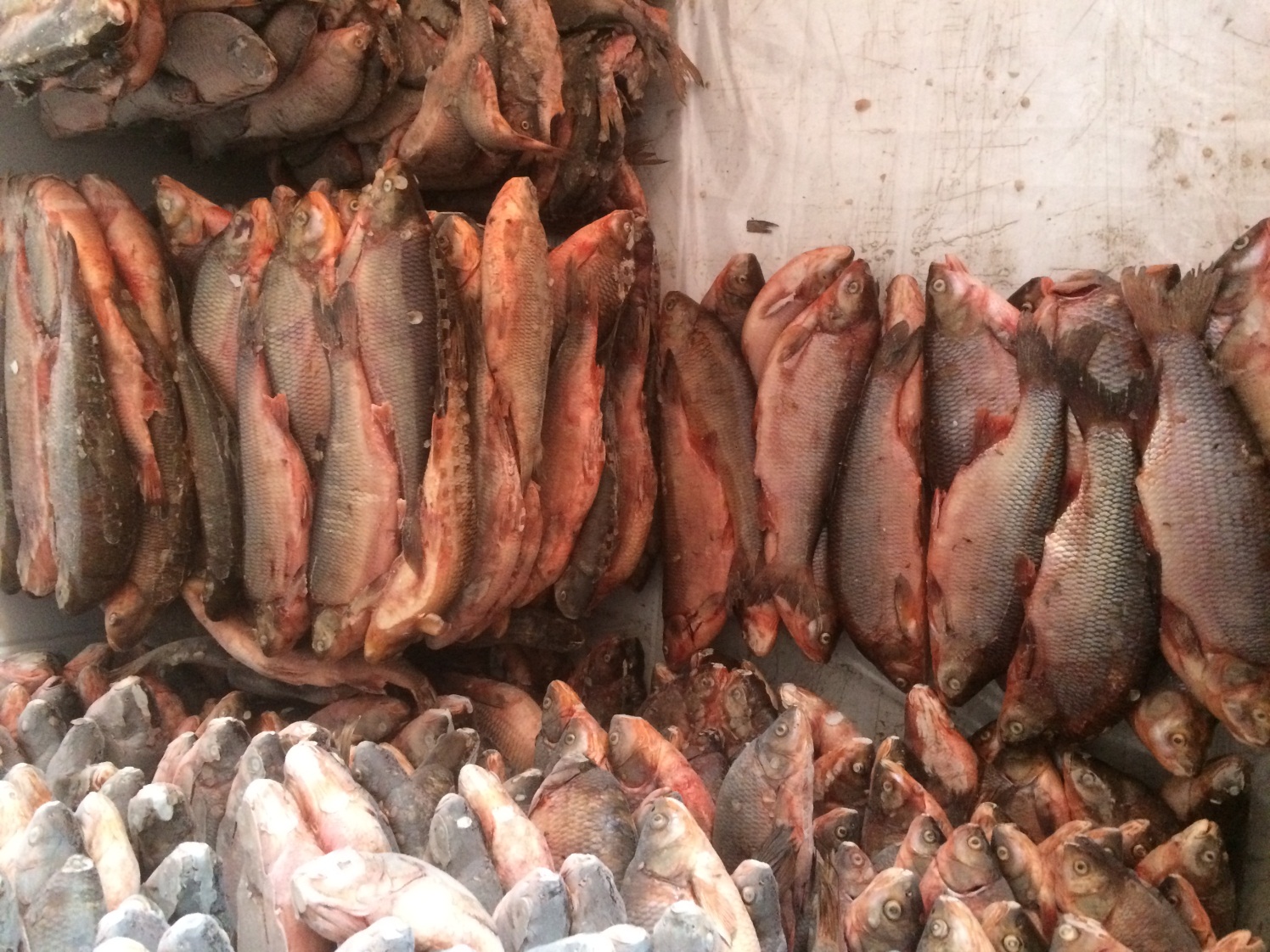 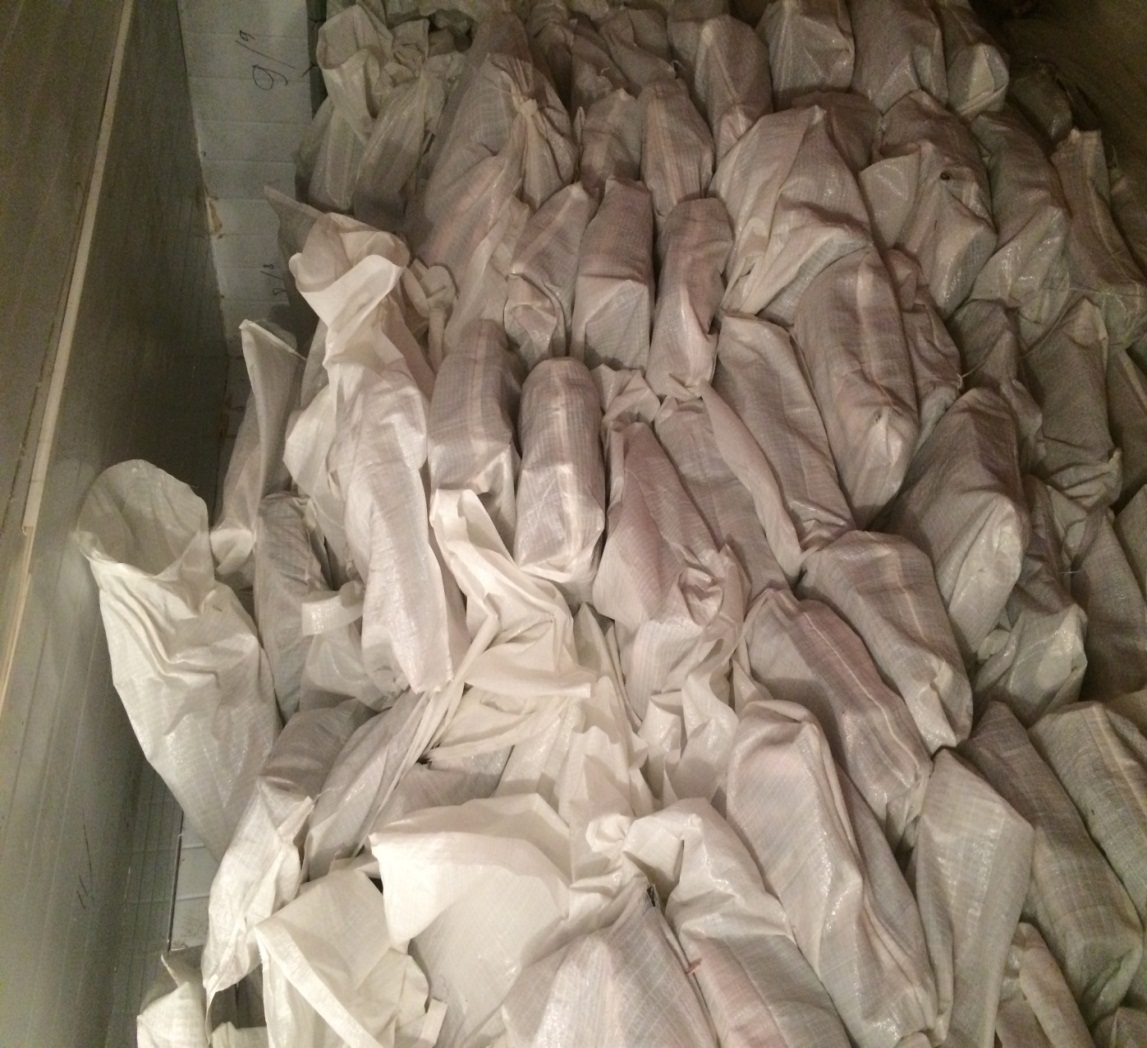 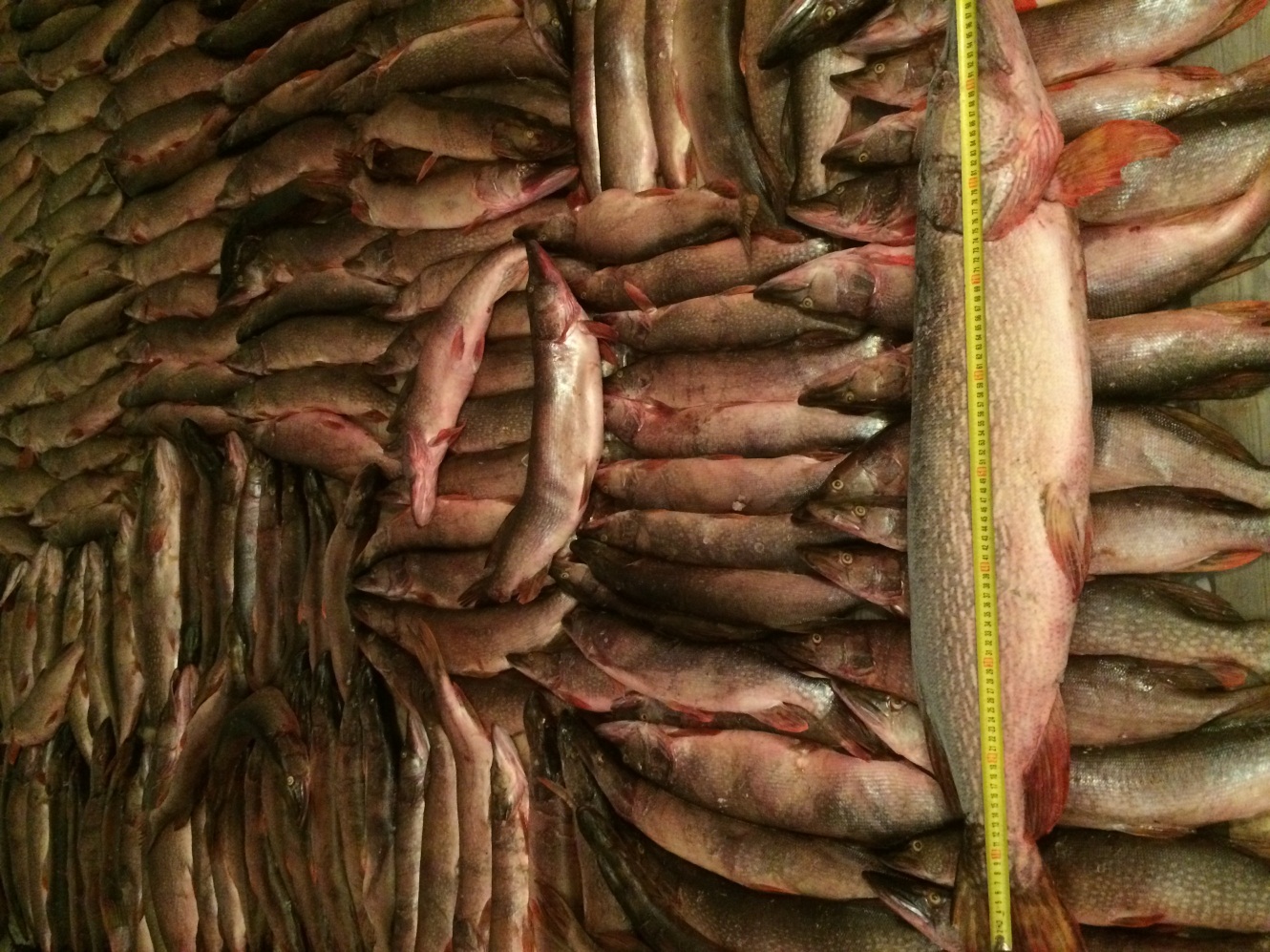 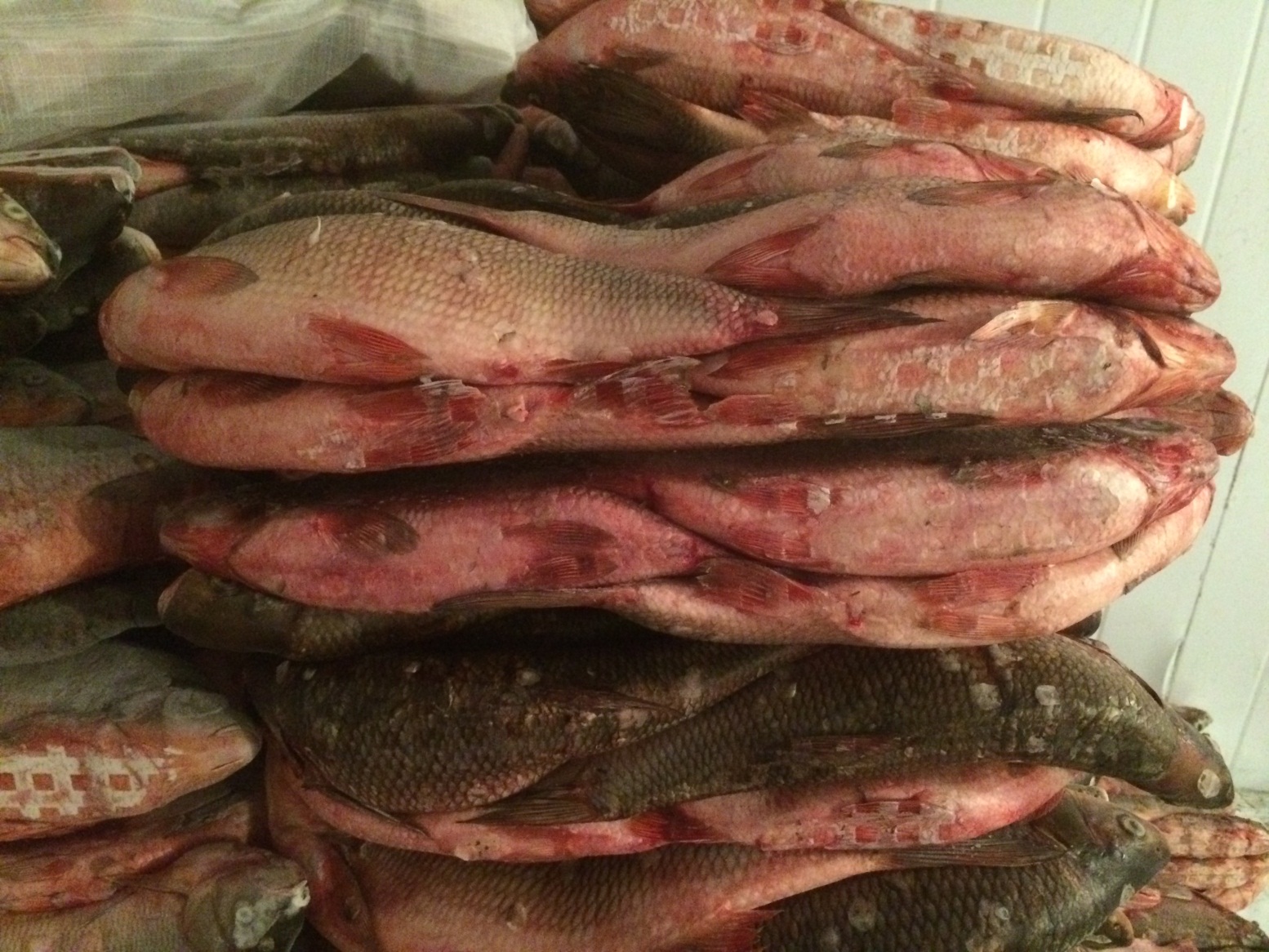 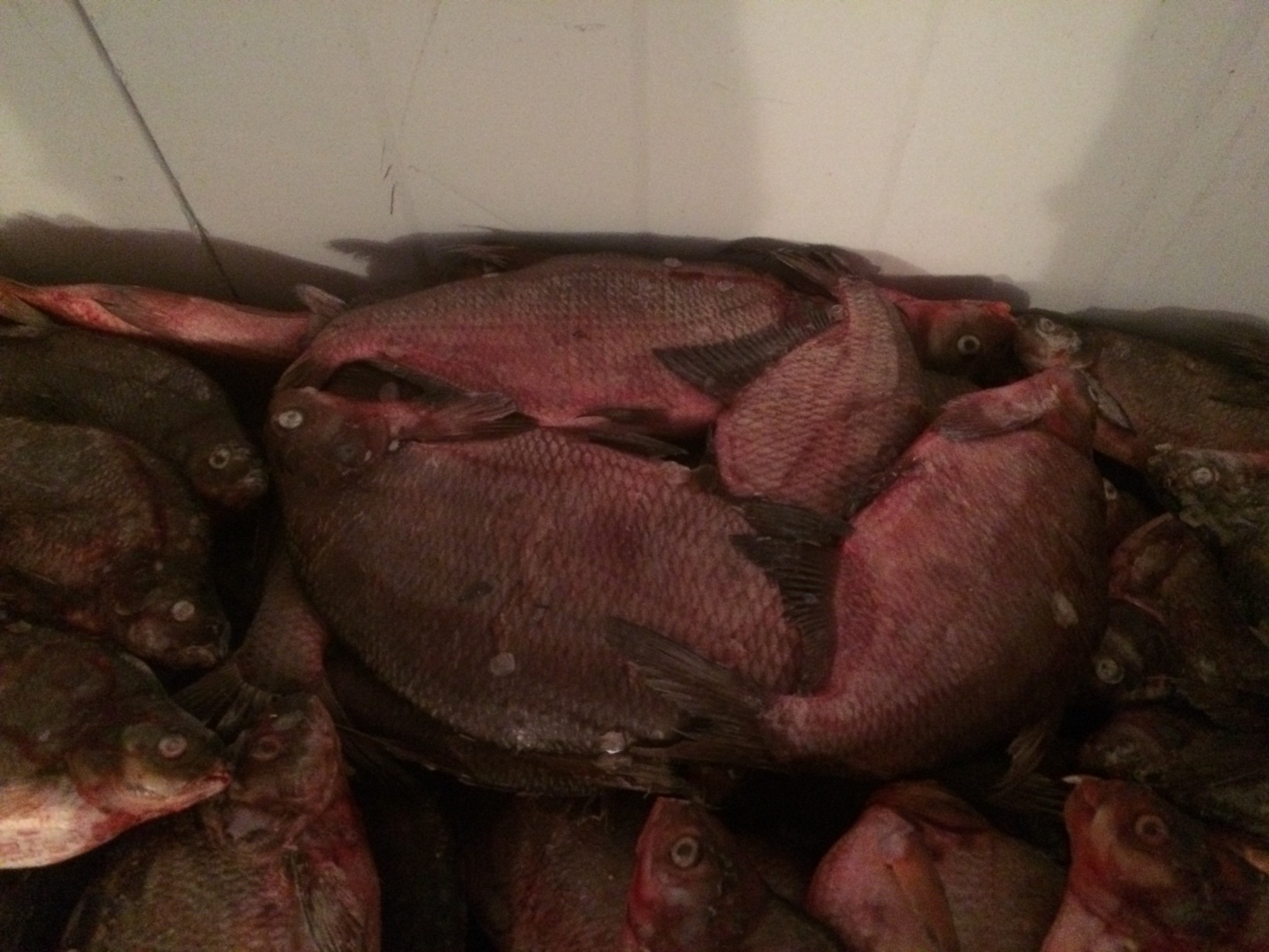 №Наименование товараВес ( кг.)Ориентировочный размер ( см.)Стоимость (руб./кг )1Щука с/м, мелкая, не потр.0,3 - 0,8 25-45602Щука с/м, средняя, не потр.0,8-1,245-55653Щука с/м, крупная, не потр.1,2-555-80704Щука с/м, гигант, не потр.5+80+755Окунь с/м, мелкий, не потр.0,09-0,1510-15706Окунь с/м, средний, не потр.0,15-0,2515-20757Окунь с/м, крупный, не потр.0,25+20+808Язь с/м, мелкий, не потр.0,3-0,825-35359Язь с/м, средний, не потр.0,8-1,235-454010Язь с/м, крупный, не потр.1,2+45+4511Лещ с/м, мелкий 0,3-0,825-353512Лещ с/м, средний, не потр.0,8-1,235-454013Лещ с/м, крупный, не потр.1,2+45+4514Плотва с/м, мелкая, не потр.0,15-0,2015-203515Плотва с/м, средняя, не потр. 0,20-0,2520-254016Плотва с/м, крупная, не потр.0,25+25+45